Православные ТаинстваТаинство миропомазания совершается обычно непосредственно после таинства крещения, составляя с ним один богослужебный чин. Совершитель таинства, священнослужитель "помазует крестившегося миром, творя образ креста на челе, очах, ноздрях, ушах, рте, груди, руках и ногах" (Требник) с произнесением при знаменовании каждой части тела слов: Печать дара Духа Святого. 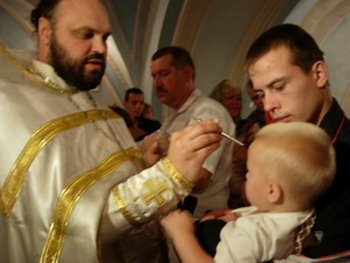 Совершается это таинство также над лицами, присоединившимися к Церкви из еретических обществ, как один из способов их присоединения. Совершительные слова таинства Печать дара Духа Святого указывают на значение его и действия его. Оно является а) завершительным актом присоединения к Церкви, утверждением, или печатью присоединения, б) печатью благодатных сил, даруемых в нем для укрепления и возрастания в жизни духовной.Св. Киприан пишет: "Крещенные в Церкви запечатлеваются Господней печатью по примеру того, как некогда крещенные самаряне приняли от апостолов Петра и Иоанна, через руковозложение и молитву Духа Святого (Деян. 8:14-17)... Чего у них недоставало, то совершили Петр и Иоанн... Так бывает и у нас... совершенствуются Господней печатью." И у других отцов Церкви миропомазание называется "печатью" (Климент Алекс. и Кирилл Иерус.), "печатью духовною" (Амвросий Мед.), "печатью жизни вечной" (Лев Вел.), "утверждением" (постановл. Апост.), "совершением" или завершением (Климент Алекс., Амвросий). Св. Ефрем Сирин пишет: "Печатью Святого Духа запечатлены все члены твои." Таинство ЕвхаристииЕвхаристия (буквально "благодарение") есть таинство, в котором хлеб и вино предложения прелагаются  Духом Святым в истинное Тело и истинную Кровь Господа Иисуса Христа, а затем верующие приобщаются их для теснейшего соединения со Христом и жизни вечной. 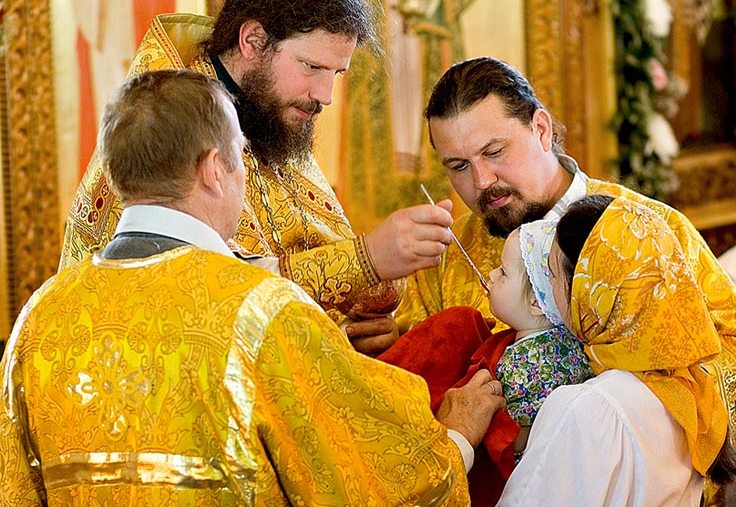 Это таинство состоит, таким образом, из двух отдельных моментов: 1) преложения или пресуществления хлеба и вина в Тело и Кровь Господню и 2) причащения этих святых Даров. Оно имеет название Евхаристия; Вечеря Господня; Трапеза Господня; Таинство Тела и Крови Христовых. Тело и Кровь Христовы в этом таинстве называются Хлебом небесным и Чашей жизни, или Чашей спасения; святыми Тайнами; бескровной Жертвой. Евхаристия есть величайшее христианское таинство.Установление таинства Тогда как предуказание Спасителя на будущее установление таинства Евхаристии дано в евангелии от Иоанна, - само установление таинства излагается у трех евангелистов Матфея, Марка и Луки, а затем повторено ап. Павлом.В евангелии Матфея в 26-й главе сказано: И когда они ели, Иисус взял хлеб и благословив преломил и, раздавая ученикам, сказал: примите, ядите: сие есть Тело Мое. И взяв чашу и благодарив, подал им и сказал: пейте от нее все; ибо это есть Кровь Моя нового завета, за многих иливаемая во оставление грехов (26-28).То же в евангелии Марка в 14 главе.В евангелии Луки в 22 главе: И взяв хлеб и благодарив, преломил и подал им, говоря: сие есть Тело Мое, которое за вас предается; сие творите в Мое воспоминание. Также и чашу после вечери, говоря: сия чаша есть новый завет в Моей Крови, которая за вас проливается (19-20). В 1-м послании ап. Павла к Коринфянам в 11-ой главе читаем то же что и у св. Луки, только с предварительными словами: Я от Самого Господа принял то, что и вам передал, что Господь Иисус в ту ночь, в которую предан был, взял хлеб и возблагодарив преломил и сказал: "приимите..."Слова Спасителя на Тайной Вечери: Сие есть Тело Мое, еже за вас ломимое, сия есть Кровь Моя нового завета, еже за многие изливаемая во оставление грехов, - совершенно ясны и определенны и не допускают иного толкования, кроме прямого, именно, что ученикам преподано истинное Тело и истинная Кровь Христовы; и это совершенно согласно с данным в 6-й главе евангелия Иоанна обетованием Спасителя о Его Теле и Крови.Приобщив учеников, Господь заповедал: сие творите в Мое воспоминание. Эта жертва должна совершаться доколе Он придет (1 Кор. 11:26), как наставляет ап. Павел, т.е. до второго пришествия Господня. Это следует и из слов Спасителя: аще не снесте Плоти Сына Человеческого, ни пиете Крови Его, живота не имате в себе. И действительно, Евхаристия принята Церковью от первых дней  как величайшее таинство. Установление ее сохраняется с величайшим тщанием и благоговением, и она совершается и будет совершаться до скончания мира.О необходимости причащения святых ТаинПричащаться Тела и Крови Господних есть существенная, необходимая, спасительная и утешительная обязанность каждого христианина.  Это видно из слов Спасителя, которые Он изрек при обетовании таинства Евхаристии: Истинно, истинно говорю вам: если не будете есть Плоти Сына Человеческого и пить Крови Его, то не будете иметь в себе жизни (Иоан. 6:53-54). Недостойное  же вкушение Тела и Крови Христовых принесет тем большее  осуждение:  Кто ест и пьет недостойно, тот ест и пьет осуждение себе, не рассуждая о Теле Господнем (1 Кор.11:29).	Таинство ИсповедиТаинство покаяния  ( исповеди) есть благодатное священнодействие, в коем, после принесения верующим раскаяния в грехах, дается отпущение грехов милостью Божией через посредство пастыря Церкви, согласно обетованию Спасителя.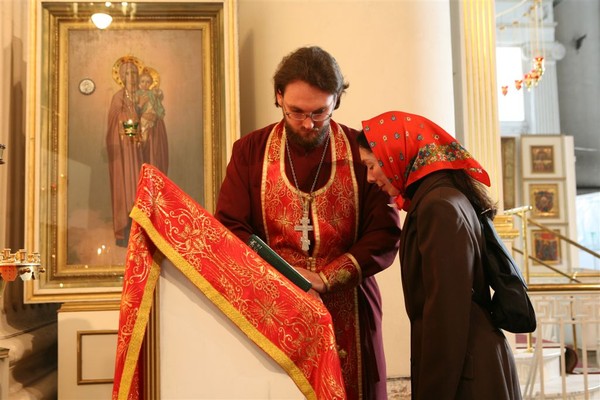 В таинстве покаяния врачуются духовные болезни человека, снимается нечистота души, и христианин, получив разрешение грехов, снова становится невинным и освященным, каким он вышел из вод крещения. Поэтому таинство покаяния называется "духовной врачебницей."  Грехи, влекущие человека вниз, притупляющие его ум, сердце и совесть, ослепляющие его духовный взор и ослабляющие его христианскую волю - уничтожаются; и восстанавливается вновь его живая связь с Церковью и с Господом Богом. Облегченный от бремени грехов человек вновь оживает духовно и становится способным укрепляться и совершенствоваться в добром христианском пути.Таинство покаяния состоит из двух основных действий: 1) исповедание перед пастырем Церкви своих грехов человеком приходящим к таинству и 2) молитвенного прощения и разрешения их, произносимого священнослужителем.Исповедание - т.е. произнесение вслух - есть выражение внутреннего покаяния, его результат, показатель. Что же такое покаяние? Покаяние есть не только сознание своей греховности или простое признание себя недостойным; даже не только сокрушение и сожаление о допущенных падениях и слабостях, и не только раскаяние (хотя все эти моменты должны входить в покаяние), - но оно есть еще и воля к исправлению, желание и твердое намерение, решимость бороться с дурными склонностями. Внутренняя жизнь Церкви таинственна. Она далеко не совпадает с Историей Церкви, показывающей нам только внешние факты бытия церкви, а в особенности столкновения ее с жизнью мира и со страстями мира. Внутренняя жизнь Церкви есть таинственное содействие Христа, как Главы, с Церковью, как Его телом, в Духе Святом посредством "всяких взаимно скрепляющих связей." "Тайна сия велика; я говорю по отношению к Христу и к Церкви," - поучает Апостол (Ефес. 5:32).Поэтому, когда Апостолы называют себя "домостроителями тайн Божиих," говоря: "Каждый должен разуметь нас, как служителей Христовых и домостроителей тайн Божиих" (1 Кор. 4:1 - ikonomos mystirion Theu), - то они имеют в виду разные виды своего служения и строительства, как-то: а) призывную проповедь, б) крещение уверовавших, в) низведение Духа Святого через рукоположение, г) укрепление единения верующих с Христом через таинство Евхаристии, д) дальнейшее укрепление сердец верующих в тайны Царствия Божия, углубление более совершенных из них в "премудрость Божию тайную, сокровенную" (1 Кор. 2: 6-7). Таким образом, деятельность Апостолов была полна элементов таинственных - mystirion. Но среди них центральное или завершительное место имели священнодействия. Вполне естественно поэтому, что в жизни Церкви ряд особенных, наиболее важных моментов благодатного строительства, ряд священнодействий постепенно получил преимущественное наименование "таинств." Св. Игнатий Богоносец, непосредственный ученик апостолов, пишет о диаконах, что они также есть "служители тайн Иисуса Христа." Этими словами св. Игнатия опровергается утверждение протестантских историков, что якобы в древней Церкви понятие "тайн, " "таинств, " никогда не прилагалось к церковным священнодействиям.Священнодействия, называемые "таинствами, " есть как бы высоты в длинной цепи холмов остальных богослужебных чинов и молитвословий. В таинствах молитвы соединены с благословениями в той или иной форме с особыми действиями. Слова благословения, сопровождаемые священными внешними действиями, есть как бы духовные сосуды, которыми черпается и подается членам Церкви, нелицемерно верующим, благодать Святого Духа.Таким образом, таинство есть видимое священное действие, которое при помощи известного обряда сообщает верующему невидимую, но действенную благодать Божию. Название "таинств" утвердилось в Церкви за семью чинопоследованиями: крещение, миропомазание, причащение-Евхаристия, покаяние, священство, брак и елеосвящение. "Пространный Христианский Катехизис" так определяет сущность каждого таинства:"В крещении человек таинственно рождается в духовную жизнь; в миропомазании получает благодать возвращающую и укрепляющую; в причащении питается духовно; в покаянии врачуется от духовных болезней (от грехов); в священстве получает благодать духовно возрождать и воспитывать других посредством учения, молитвы и таинств; в браке получает благодать, освящающую супружество, естественное рождение и воспитание детей; в елеосвящении врачуется от болезней телесных посредством исцеления от духовных."Для жизни самой Церкви, как целого, как тела Христова и как "двора овчего Христова, " особенно важны и на главном месте стоят: во-первых, таинство Тела и Крови Христовых, или Евхаристии, потом - таинство посвящения избранных лиц для служения Церкви на иерархических ступенях, или хиротония, дающая необходимую структуру Церкви, и таинство крещения, пополняющего состав Церкви. Но и остальные таинства, предназначенные для получения благодати отдельными верующими, необходимы для полноты жизни и святости самой Церкви.Таинство Крещения